بسمه‌تعالی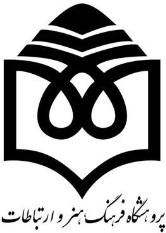 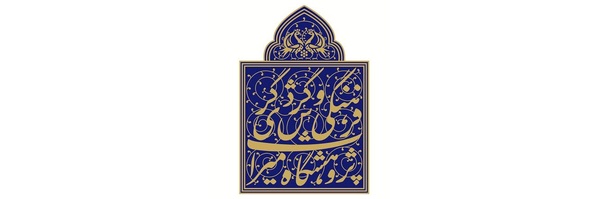 همـایش بین‌المللـیپیامدهای فرهنـگی و اجتمـاعی کرونا بر حوزه‌های میراث فرهنگی، گردشگری، صنایع فرهنـگی خلاق و هنـرهای سنتی29 و 30 بهمن 1399  ـ  17 و 18 فوریه 2021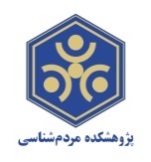 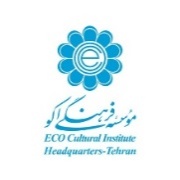 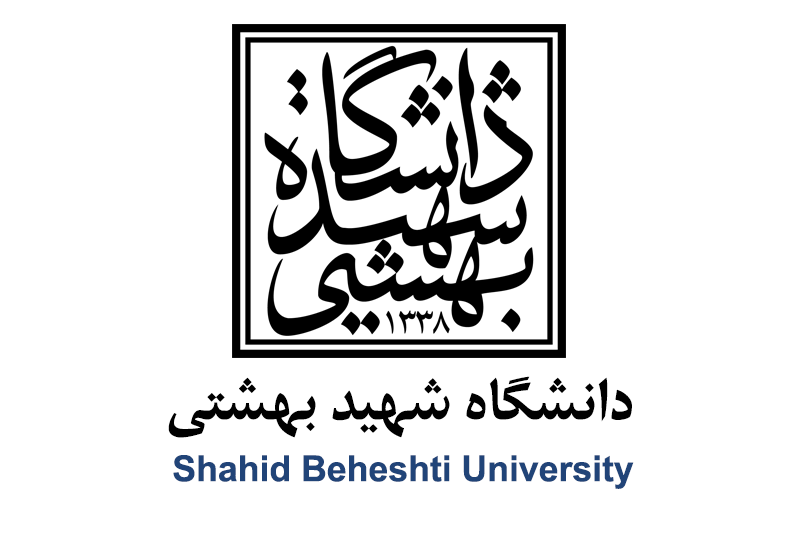 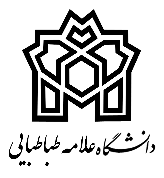 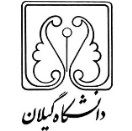 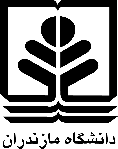 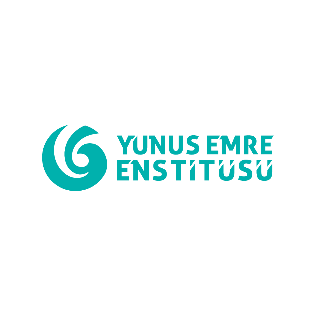 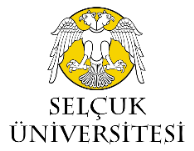 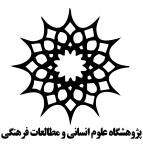 سخنرانی‌های روز نخست همایش ـ چهارشنبه 29 بهمن 1399:سخنرانی‌های روز دوم همایش ـ پنجشنبه 30 بهمن 1399:(بخش خارجی)آیین افتتاحیه همایشآیین افتتاحیه همایشچهارشنبه 29 بهمن ـ ساعت  30 : 13 ـ 10چهارشنبه 29 بهمن ـ ساعت  30 : 13 ـ 10تلاوت قرآن کریم05 : 10 ـ 10سرود ملی ایران10 : 10 ـ 05 : 10گزارش جناب آقای دکتر علیرضا حسن‌زاده (دبیر علمی همایش)30 : 10 ـ 10 : 10سخنرانی جناب آقای دکتر  بهروز عمرانی (رئیس پژوهشگاه میراث فرهنگی و گردشگری)50 : 10 ـ 30 : 10سخنرانی جناب آقای دکتر محمد سلگی (رئیس پژوهشگاه فرهنگ، هنر و ارتباطات)10 : 11 ـ 50 : 10پخش سخنرانی جناب آقای دکتر علی اصغر مونسان (وزیر میراث فرهنگی، گردشگری و صنایع دستی)30 : 11 ـ 10 : 11پخش سخنرانی جناب آقای دکتر سیدعباس صالحی (وزیر فرهنگ و ارشاد اسلامی)50 : 11 ـ 30 : 11سخنرانی جناب آقای دکتر سرور بختی (رئیس موسسه فرهنگی اکو)10 : 12 ـ 50 : 11سخنرانی جناب آقای دکتر سعدالله نصیری قیداری (رئیس دانشگاه شهید بهشتی)30 : 12 ـ 10 : 12سخنرانی جناب آقای مهندس سید محمد بهشتی (معمار و ایران‌شناس)50 : 12 ـ 30 : 12نشانی برخط:     http://skyroom.online/ch/richt.dtp/opening-ceremony-coronavirus.conferenceنشانی برخط:     http://skyroom.online/ch/richt.dtp/opening-ceremony-coronavirus.conferenceنشست 1 ـ میراث فرهنگی و مسئله کرونانشست 1 ـ میراث فرهنگی و مسئله کروناسخنرانان و عناوین سخنرانی29 بهمن ـ ساعت 16ـ 14جناب آقای دکتر نعمت‌اله فاضلی: «کرونا و باز اندیشی در  میراث فرهنگی»20 : 14 ـ 14جناب آقای دکتر سید احمد محیط طباطبایی: «کرونا و بازتعریف میراث فرهنگی و نقش موزه‌ها در جهان»40 : 14 ـ 20 : 14جناب آقای استاد محمد میرشکرایی:«فرهنگ و تمدن کهن ایران و درک  مسئله بیماری»15 ـ 40 : 14سرکار خانم دکتر منیژه هادیان: «چالش کیفیت هوا در محیط‌های موزه‌ای در دوران همه‌گیری کرونا»20 : 15 ـ 15نشانی روم 1:      http://skyroom.online/ch/richt.dtp/coronavirus1دبیر نشست: جناب آقای دکتر مصطفی اسدزادهنشست 2 ـ میراث ناملموس در دوره کرونانشست 2 ـ میراث ناملموس در دوره کرونانشست 2 ـ میراث ناملموس در دوره کروناسخنرانان و عناوین سخنرانیسخنرانان و عناوین سخنرانی29 بهمن ـ ساعت 16ـ 14سرکار خانم دکتر ژانت بلیکSafeguarding Living Heritage to Build Resilience in Times of Crisis, With a Focus on the Role of Women(حفاظت از میراث زنده به منظور ایجاد تاب‌آوری در دوره بحران، با تمرکز بر نقش زنان)سرکار خانم دکتر ژانت بلیکSafeguarding Living Heritage to Build Resilience in Times of Crisis, With a Focus on the Role of Women(حفاظت از میراث زنده به منظور ایجاد تاب‌آوری در دوره بحران، با تمرکز بر نقش زنان)20 : 14 ـ 14جناب آقای دکتر مرتضی رضوانفر: «روش حفاظت از میراث ناملموس در بحران»جناب آقای دکتر مرتضی رضوانفر: «روش حفاظت از میراث ناملموس در بحران»40 : 14 ـ 20 : 14سرکار خانم دکتر آتوسا مومنی: «نوزايي پساكرونا و كارآمدي ميراث ناملموس در تداوم هويت فرهنگي و رسيدن به صلح جهاني و توسعه پايدار صحيح در سياره زمين»سرکار خانم دکتر آتوسا مومنی: «نوزايي پساكرونا و كارآمدي ميراث ناملموس در تداوم هويت فرهنگي و رسيدن به صلح جهاني و توسعه پايدار صحيح در سياره زمين»15 ـ 40 : 14نشانی روم 2:   http://skyroom.online/ch/richt.dtp/coronavirus2نشانی روم 2:   http://skyroom.online/ch/richt.dtp/coronavirus2دبیر نشست: جناب آقای دکتر علیرضا حسن‌زادهنشست 3 ـ گردشگری در عصر کرونانشست 3 ـ گردشگری در عصر کروناسخنرانان و عناوین سخنرانی29 بهمن ـ ساعت 16ـ 14جناب آقای دکتر مجید گلپایگانی: «اقتصاد گردشگری در پساکرونا»20 : 14 ـ 14جناب آقای دکتر ناصر رضایی: «گردشگری و سفر در جهان پساکرونا»40 : 14 ـ 20 : 14جناب آقای دکتر سعید امیریان: «کرونا به عنوان  ریسکی  سیستماتیک و تاثیر آن بر روند تقاضای گردشگری»15 ـ 40 : 14نشانی روم 3:    http://skyroom.online/ch/richt.dtp/coronavirus3دبیر نشست: جناب آقای دکترهه بات درخشینشست 4 ـ کرونا: ابعاد تاریخی و آموزشینشست 4 ـ کرونا: ابعاد تاریخی و آموزشیسخنرانان و عناوین سخنرانی29 بهمن ـ ساعت 16- 14جناب آقای دکتر محسن روستایی:«انستیتو پاستور ایران (تاریخچه، فعالیت‌ها و...)»20 : 14 ـ 14جناب آقای دکتر تمیز ال: «اثر عصر کرونا بر روی زندگی در ترکیه»40 : 14 ـ 20 : 14سرکار خانم دکتر گلفام شریفی:« همه‌گيري بيماري وبا، به نقل از خاطرات دكتر فووريه»15 ـ 40 : 14جناب آقای دکتر مسعود کثیری:«مشكلات قرنطينه و تاثير آن بر ارتباطات در اواخر دوره قاجار»20 : 15 ـ 15نشانی روم 4:    http://skyroom.online/ch/richt.dtp/coronavirus4دبیر نشست: سرکار خانم افسرالملوک ملکینشست 5 ـ ابعاد اجتماعی و فرهنگی کرونانشست 5 ـ ابعاد اجتماعی و فرهنگی کروناسخنرانان و عناوین سخنرانی29 بهمن ـ ساعت 18ـ 16جناب آقای دکتر محمدسالار کسرایی:«بررسی جامعه‌شناختی کرونا»20 : 16 ـ 16جناب آقای دکتر چالاک مجیدی: «ورزش و جامعه پساکرونا»40 : 16 ـ 20 : 16جناب آقای دکتر سید قاسم حسنی: «مکانیسم‌های واقع‌سازی فرهنگی ـ آیینی در دوره‌های بحران»17 ـ 40 : 16نشانی روم 1:     http://skyroom.online/ch/richt.dtp/coronavirus1دبیر نشست: سرکار خانممعصومه رخشانشست 6 ـ هنر در عصر کرونانشست 6 ـ هنر در عصر کروناسخنرانان و عناوین سخنرانی29 بهمن ـ ساعت 18ـ 16جناب آقای دکتر حجت‌اله مرادخانی:«صنایع دستی و توانمندسازی اجتماعی در برابر بحران کرونا»20 : 16 ـ 16سرکار خانم دکتر فرزانه فرشید‌نیک: «بازار هنرهای تجسمی در دوران کرونا؛ فرصت‌ها و چالش‌ها»40 : 16 ـ 20 : 16سرکار خانم دکتر طیبه عزت الهی‌نژاد: «واکاوی تحولات بدن و بدنمندی بازدیدکنندگان موزه‌ها در دوران کرونا»17 ـ 40 : 16نشانی روم 2:    http://skyroom.online/ch/richt.dtp/coronavirus2دبیر نشست: سرکار خانم دکتر مریم نعمت ‌طاوسینشست 7 ـ زبان و ادبیات در عصر کرونا نشست 7 ـ زبان و ادبیات در عصر کرونا سخنرانان و عناوین سخنرانی29 بهمن ـ ساعت 18ـ 16سرکار خانم دکتر نگار داوری اردکانی«کرونا و ابعاد زبان‌شناختی آن»20 : 16 ـ 16سرکار خانم دکتر مریم عاملی:«از دکامرون تا طاعون»40 : 16 ـ 20 : 16سرکار خانم دکتر فاطمه عظیمی‌فرد: «مسایل زبان‌شناختی پیام‌های سلامت با تاکید بر کرونا»17 ـ 40 : 16سرکار خانم دکتر زهرا پارساپور«آفرینش‌های ادبی و ادبیات در عصر همه‌‌گیری»20 : 17 ـ 17سرکار خانم دکتر بهاره نصیری ـ سرکار خانم دکتر آمنه بختیاری: «تغييرات سبك زندگي خانواده با ورود فناوري‌هاي نوين ارتباطي»40 : 17 ـ 20 : 17نشانی روم 3:   http://skyroom.online/ch/richt.dtp/coronavirus3دبیر نشست: سرکار خانم دکتر ژیلا مشیرینشست 8 ـ پویایی آیین‌های ایرانی در عصر کرونانشست 8 ـ پویایی آیین‌های ایرانی در عصر کروناسخنرانان و عناوین سخنرانی29 بهمن ـ ساعت 20 ـ 18جناب آقای دکتر حسین میرزایی:«پویایی و تغییرات آیین‌های ایرانی در عصر کرونا‌«20 : 18 ـ 18جناب آقای دکتر رضا تسلیمی طهرانی:« کرونا و آیین‌های مرتبط با مرگ»40 : 18 ـ 20 : 18سرکار خانم دکتر ژیلا مشیری:« تاثیرات اجتماعی ویروس کرونا در برگزاری آیین‌هامطالعه موردی: سوگواری»19 ـ 40 : 18نشانی روم 1:     http://skyroom.online/ch/richt.dtp/coronavirus1دبیر نشست: جناب آقای دکتر علیرضا حسن‌زادهنشست 9 ـ نمایش در عصر کرونانشست 9 ـ نمایش در عصر کروناسخنرانان و عناوین سخنرانی29 بهمن ـ ساعت 20 ـ 18سرکار خانم دکتر پوپک عظیم‌پور: «لذت دیدار مجازی و کنش ارتباطی در دوران پاندمی بیماری کوید - 19»20 : 18 ـ 18سرکار خانم دکتر طلایه رویایی: «تاثیر کرونا به مثابه‌ شقاوت اپیدمی در صحنه‌ تئاتر زندگی (با رویکرد به نظرات آنتونن آرتو)»40 : 18 ـ 20 : 18جناب آقای دکتر محمد نجاری:«بخش خصوصی و مشکلات دوره نمایش»19 ـ 40 : 18سرکار خانم لیلا کفاش‌زاده:«نمایش برای کودکان در دوره کرونا»20: 19-19نشانی روم 2:   http://skyroom.online/ch/richt.dtp/coronavirus2دبیر نشست: جناب آقای افشین نادرینشست 10 ـ رسانه، چاپ و نشر در عصر کرونانشست 10 ـ رسانه، چاپ و نشر در عصر کروناسخنرانان و عناوین سخنرانی29 بهمن ـ ساعت 20 ـ 18جناب آقای دکتر هادی جعفرنژاد: «بحران نشر در دوره کرونا»20 : 18 ـ 18سرکار خانم دکتر سیده زهرا اجاق: «ضرورت تغییر چارچوب اخبار همه‌گیری کووید ـ ۱۹»40 : 18 ـ 20 : 18جناب آقای دکتر مجید رضائیان:«وضعیت رسانه‌های چاپی در دوران کرونا»19 ـ 40 : 18نشانی روم 3:   http://skyroom.online/ch/richt.dtp/coronavirus3دبیر نشست: جناب آقای دکتر داریوش مطلبینشست 11 ـ کرونا، میراث ناملموس و تاریخنشست 11 ـ کرونا، میراث ناملموس و تاریخسخنرانان و عناوین سخنرانی30 بهمن ـ ساعت 12 ـ 10جناب آقای دکتر مهرداد عربستانی: «جوامع بیمار: بنیادهای رفتارهای ناسازوار»20 : 10 ـ 10سرکار خانم دکتر زهره انواری:«فرایند تغییر رفتارهای فرهنگی در پاندمی‌ کرونا با ارجاع به پاندمی‌های تاریخی»40 : 10 ـ 20 : 10سرکار خانم دکتر آزاده پشوتنی‌زاده:«احیای رسم چمرو در میان مسلمانان و زرتشتیان برای رفع کرونا»11 ـ 40 : 10جناب آقای شبان میرشکرایی: «کرونا، میراث ناملموس، فرصت یا تهدید؟»20 : 11 ـ 11نشانی روم 1:     http://skyroom.online/ch/richt.dtp/coronavirus1دبیر نشست: سرکار خانم دکتر میترا اسفارینشست 12 ـ کرونا و صنایع فرهنگی و هنرهای سنتینشست 12 ـ کرونا و صنایع فرهنگی و هنرهای سنتیسخنرانان و عناوین سخنرانی30 بهمن ـ ساعت 12 ـ 10سرکار خانم دکتر رومینا محمود زیرآبی: «تحلیل تطبیقی تاثیرات شیوع کرونا بر هنرهای تجسمی و نمایشی» جناب آقای دکتر سید محسن هاشمی20 : 10 ـ 10سرکار خانم دکتر پرناز گودرزپروری:«تحلیل اثرات زیان‌بار بحران کووید - ۱۹ بر اقتصاد و صنایع خلاق فرهنگی. منطقه مطالعه: ایالات متحده» ـ جناب آقای دکتر امیر باقری گرمارودی40 : 10 ـ 20 : 10سرکار خانم دکتر مریم نعمت طاوسی:« نقش فضای مجازی در تعامل هنرمند و مخاطبان هنرهای نمایشی در زمان همه‌گیری جهانی کووید19»11 ـ 40 : 10نشانی روم 2:    http://skyroom.online/ch/richt.dtp/coronavirus2دبیر نشست: سرکار خانم دکتر فریده مجیدینشست 13 ـ کرونا و گردشگرینشست 13 ـ کرونا و گردشگریسخنرانان و عناوین سخنرانی30 بهمن ـ ساعت 12 ـ 10جناب آقای دکتر حسن نقی‌زاده انصاری ـ جناب آقای دکتر مصطفی محمودی:«چابک‌سازی ساختار سازمانی مشاغل گردشگری در بحران کرونا ویروس، نقش فن‌آوری‌های الکترونیک»20 : 10 ـ 10سرکار خانم دکتر اکرم نصرآبادی ـ سرکار خانم دکتر زهره ایزدی ـ سرکار خانم دکتر مریم ایزدی« نقش گردشگری مجازي درپرکردن اوقات فراغت مردم در ایام کرونا و روش‌های آن»40 : 10 ـ 20 : 10جناب آقای علیرضا کریمی ـ جناب آقای رسول گلپایگانی:«گردشگری مجازی در دوران کرونا؛ مطالعه موردی پیچ مجازی سمنان کجا بریم؟»11 ـ 40 : 10سرکار خانم دکتر محبوبه نعیمی مجد ـ سرکار خانم دکتر آرزو نعیمی مجد:«تلافی کاهش سفر پس از بحران کووید 19»20 : 11 ـ 11نشانی روم 3:    http://skyroom.online/ch/richt.dtp/coronavirus3دبیر نشست: جناب آقای دکتر مصطفی اسدزادهنشست 14 ـ کرونا و فضای اجتماعینشست 14 ـ کرونا و فضای اجتماعیسخنرانان و عناوین سخنرانی30 بهمن ـ ساعت 16 ـ 14سرکار خانم دکتر آزاده نعمتی: «تجزیه و تحلیل گفتمانی در سطح کلانی نظرات کاربران شبکه ی مجازی اینستا گرام  در خصوص اخبار کرونایی» ـ جناب آقای دکتر محمدرضا فلاحتی20 : 14 ـ 14جناب آقای دکتر مهدی میرزایی:«بررسی تاثیر همه‌گیری کرونا بر فرهنگ و سبک زندگی مجازی (مورد مطالعه: افزایش خشونت مجازی در شبکه اجتماعی اینستاگرام و ارائه راهکارهایی برای دوران پسا کرونا) در دانش آموزان نوجوان شهر دهلران در استان ایلام» ـ جناب آقای دکتر مسعود نظرزاده40 : 14 ـ 20 : 14سرکار خانم دکتر زهرا فرضی‌زاده:«مسئولیت پذیری اجتماعی در شرایط همه‌گیری کرونا»15 ـ 40 : 14نشانی روم 1:    http://skyroom.online/ch/richt.dtp/coronavirus1دبیر نشست: سرکار خانم دکتر ژیلا مشیرینشست 15 ـ ابعاد اجتماعی و فرهنگینشست 15 ـ ابعاد اجتماعی و فرهنگیسخنرانان و عناوین سخنرانی30 بهمن ـ ساعت 16 ـ 14جناب آقای دکتر رضا سجودی:«پیامدهای اجتماعی ـ فرهنگی کرونا از منظر یونسکو»20 : 14 ـ 14جناب آقای دکتر علی هاشمی ـ سرکار خانم دکتر زینب هاشمی:« هویت، اخلاق شهروندی و مسئولیت اجتماعی در دوران کرونا» 40 : 14 ـ 20 : 14سرکار خانم دکتر میترا اسفاری: «کرونا ویروس به مثابه یک تهدید»15 ـ 40 : 14سرکار خانم دکتر فریده مجیدی «نقش معماری سنتی در بهداشت و سلامتی با تاکید بر فاصله گذاری اجتماعی»20 : 15 ـ 15نشانی روم 2:    http://skyroom.online/ch/richt.dtp/coronavirus2دبیر نشست: سرکار خانم دکتر فریده مجیدینشست 16 ـ  کرونا و مسئله حفاظت و مرمتنشست 16 ـ  کرونا و مسئله حفاظت و مرمتسخنرانان و عناوین سخنرانی30 بهمن ـ ساعت 16 ـ 14سرکار خانم دکتر نسرین نوحی:«حفاظت از مجموعه‌های موزه‌ای در شرایط بسته بودن بلند مدت موزه‌ها در طی همه‌گیری کوید 19»20 : 14 ـ 14سرکار خانم حسانه حسینیان:«تأثیر کرونا بر تولید، توزیع و مصرف کالاهای فرهنگی و خلاق: تأثیر بحران اقتصادی بر صنایع خلاق»40 : 14 ـ 20 : 14نشانی روم 3:    http://skyroom.online/ch/richt.dtp/coronavirus3دبیر نشست: سرکار خانم دکتر شهرزاد امین شیرازینشست 17 ـ کرونا از منظر مردم‌شناسینشست 17 ـ کرونا از منظر مردم‌شناسیسخنرانان و عناوین سخنرانی30 بهمن ـ ساعت 18 ـ 16جناب آقای دکتر جبار رحمانی: «گردشگری پساکرونا»20 : 16 ـ 16جناب آقای دکتر مانی کلانی: «كرونا و تنهايي»40 : 16 ـ 20 : 16سرکار خانم دکتر پروین قاسمی:«نگاهی انسان‌شناختی به آمارهای فوتی کرونا و رویکردهای مردمی»17 ـ 40 : 16نشانی روم 4:      http://skyroom.online/ch/richt.dtp/coronavirus4دبیر نشست: سرکار خانم افسرالملوک ملکینشست 18 ـ گردشگری و هنرهای سنتی کرونانشست 18 ـ گردشگری و هنرهای سنتی کروناسخنرانان و عناوین سخنرانی30 بهمن ـ ساعت 20 ـ 18آقای مارکو رومانیولی:«رژیم توریستی: پیشنهاد چارچوبی برای خروج از قرنطینه با حفظ همبستگی بشردوستانه و استفاده از بازنمایی رژیم غذایی مدیترانه‌ای»20 : 18 ـ 18خانم توشالی ـ شارما ـ اوفرا انجم میر:«عواقب کووید ۱۹ بر معیشت تولیدکنندگان صنایع دستی در هندوستان: بررسی جایگاه تولیدکنندگان صنایع دستی و اقدامات دولتی»40 : 18 ـ 20 : 18خانم الکساندرا بالاندینا:«کنشگری خلاق در حیطه هنرهای نمایشی یونانی: نوازندگان و هنرمندان به مثابه کنشگران دوران بحران»19 ـ 40 : 18نشانی روم 1:   http://skyroom.online/ch/richt.dtp/coronavirus1دبیر نشست: سرکار خانم دکترمیترا اسفارینشست 19 ـ ابعاد اجتماعینشست 19 ـ ابعاد اجتماعیسخنرانان و عناوین سخنرانی30 بهمن ـ ساعت 20 ـ 18خانم سابین کلوکه دافا: «فرهنگ برخط ـ ارتباطات علمی در دوران پاندمی»20 : 18 ـ 18آقای نیکولا مسیو:«تغذیه کبوترها علیرغم قرنطینه (بحران کووید ۱۹) در شهرهای اوراسیایی»40 : 18 ـ 20 : 18آقای زوران کوواچِویک و خانم نِوِنا کِکوویچ:«تکنولوژی واقعیت مجازی به‌عنوان اهرمی برای اقتصاد گردشگری در دوران پسا کووید»19 ـ 40 : 18نشانی روم 2:   http://skyroom.online/ch/richt.dtp/coronavirus2دبیر نشست: جناب آقای دکتر علیرضا حسن‌زادهنشست 20-مساله کرونا و فرهنگ زیارتنشست 20-مساله کرونا و فرهنگ زیارتسخنرانان و عناوین سخنرانی30 بهمن ـ ساعت 20 ـ 18جناب آقای دکتر پدرام خسرو نژاد:«زیارت در دوران کرونا»20 : 19ـ 19جناب آقای دکتر حسین میرزایی:«فرهنگ زیارت و مساله کرونا در ایران »40 : 19ـ 20 : 19جناب آقای دکتر علیرضا حسن زاده:«هویت آستانه‌ای، اجتماع فراساختاری و فرهنگ زیارت و مساله کرونا»20ـ 40 : 19نشانی روم4:   :    http://skyroom.online/ch/richt.dtp/coronavirus4دبیر نشست: جناب آقای دکتر مصطفی اسدزادهبرنامه‌های جانبی همایشرونمایی از کتاب مجموعه مقالات همایشمعرفی اقدامات انجام شده در خصوص انتشار فیلم‌های همایش در سامانه آپارات